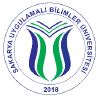                               SAKARYA UYGULAMALI BİLİMLER ÜNİVERSİTESİ                               …..…………………………….. MESLEK YÜKSEKOKULU                              SAKARYA UYGULAMALI BİLİMLER ÜNİVERSİTESİ                               …..…………………………….. MESLEK YÜKSEKOKULU                              SAKARYA UYGULAMALI BİLİMLER ÜNİVERSİTESİ                               …..…………………………….. MESLEK YÜKSEKOKULU                              SAKARYA UYGULAMALI BİLİMLER ÜNİVERSİTESİ                               …..…………………………….. MESLEK YÜKSEKOKULUSTAJ KABUL FORMUSTAJ KABUL FORMUSTAJ KABUL FORMUSTAJ KABUL FORMUSTAJ KABUL FORMUÖĞRENCİNİNÖĞRENCİNİNAdı ve SoyadıAdı ve Soyadı:Yüksekokul NumarasıYüksekokul Numarası:T.C. Kimlik NumarasıT.C. Kimlik Numarası:Telefon (Cep/Ev)Telefon (Cep/Ev):ProgramıProgramı:Türü Türü :Staj Başlama TarihiStaj Başlama Tarihi:Staj Bitiş TarihiStaj Bitiş Tarihi:  Eğitimin SüresiEğitimin Süresi:30 (Otuz) İş Günü30 (Otuz) İş GünüGenel Sağlık Sigortası Beyan ve TaahhüttüAilemden, annem / babam üzerinden genel sağlık sigortası kapsamında sağlık hizmeti alıyorum. Bu nedenle Staj Dersi boyunca genel sağlık sigortası kapsamında olmayı kabul etmiyorum.Ailemden, annem / babam üzerinden genel sağlık sigortası kapsamında sağlık hizmeti almıyorum. Bu nedenle Staj Dersi boyunca genel sağlık sigortası kapsamında olmayı kabul ediyorum.Genel Sağlık Sigortası Beyan ve TaahhüttüAilemden, annem / babam üzerinden genel sağlık sigortası kapsamında sağlık hizmeti alıyorum. Bu nedenle Staj Dersi boyunca genel sağlık sigortası kapsamında olmayı kabul etmiyorum.Ailemden, annem / babam üzerinden genel sağlık sigortası kapsamında sağlık hizmeti almıyorum. Bu nedenle Staj Dersi boyunca genel sağlık sigortası kapsamında olmayı kabul ediyorum.Genel Sağlık Sigortası Beyan ve TaahhüttüAilemden, annem / babam üzerinden genel sağlık sigortası kapsamında sağlık hizmeti alıyorum. Bu nedenle Staj Dersi boyunca genel sağlık sigortası kapsamında olmayı kabul etmiyorum.Ailemden, annem / babam üzerinden genel sağlık sigortası kapsamında sağlık hizmeti almıyorum. Bu nedenle Staj Dersi boyunca genel sağlık sigortası kapsamında olmayı kabul ediyorum.Genel Sağlık Sigortası Beyan ve TaahhüttüAilemden, annem / babam üzerinden genel sağlık sigortası kapsamında sağlık hizmeti alıyorum. Bu nedenle Staj Dersi boyunca genel sağlık sigortası kapsamında olmayı kabul etmiyorum.Ailemden, annem / babam üzerinden genel sağlık sigortası kapsamında sağlık hizmeti almıyorum. Bu nedenle Staj Dersi boyunca genel sağlık sigortası kapsamında olmayı kabul ediyorum.Genel Sağlık Sigortası Beyan ve TaahhüttüAilemden, annem / babam üzerinden genel sağlık sigortası kapsamında sağlık hizmeti alıyorum. Bu nedenle Staj Dersi boyunca genel sağlık sigortası kapsamında olmayı kabul etmiyorum.Ailemden, annem / babam üzerinden genel sağlık sigortası kapsamında sağlık hizmeti almıyorum. Bu nedenle Staj Dersi boyunca genel sağlık sigortası kapsamında olmayı kabul ediyorum.Staj dersimi aşağıda belirtilen işletmede yapacağım. Staj süresince işyeri ile yapılmış olan protokole, Staj Yönergesine, iş yeri disiplin ve çalışma kurallarına uyacağımı beyan ve taahhüt ediyorum.                                                                                                                                                            …… /……/ ……                                                                                                                                                          Öğrencinin İmzasıStaj dersimi aşağıda belirtilen işletmede yapacağım. Staj süresince işyeri ile yapılmış olan protokole, Staj Yönergesine, iş yeri disiplin ve çalışma kurallarına uyacağımı beyan ve taahhüt ediyorum.                                                                                                                                                            …… /……/ ……                                                                                                                                                          Öğrencinin İmzasıStaj dersimi aşağıda belirtilen işletmede yapacağım. Staj süresince işyeri ile yapılmış olan protokole, Staj Yönergesine, iş yeri disiplin ve çalışma kurallarına uyacağımı beyan ve taahhüt ediyorum.                                                                                                                                                            …… /……/ ……                                                                                                                                                          Öğrencinin İmzasıStaj dersimi aşağıda belirtilen işletmede yapacağım. Staj süresince işyeri ile yapılmış olan protokole, Staj Yönergesine, iş yeri disiplin ve çalışma kurallarına uyacağımı beyan ve taahhüt ediyorum.                                                                                                                                                            …… /……/ ……                                                                                                                                                          Öğrencinin İmzasıStaj dersimi aşağıda belirtilen işletmede yapacağım. Staj süresince işyeri ile yapılmış olan protokole, Staj Yönergesine, iş yeri disiplin ve çalışma kurallarına uyacağımı beyan ve taahhüt ediyorum.                                                                                                                                                            …… /……/ ……                                                                                                                                                          Öğrencinin İmzasıYukarıda kimliği verilen Yüksekokulumuz öğrencisinin belirtilen süre içerisinde Staj Eğitimini Sakarya Uygulamalı Bilimler Üniversitesi, Staj Yönergesi kapsamında yapması zorunludur.  Uygulama süresince, öğrencimizin iş kazası ve meslek hastalıkları sigortası Üniversitemiz tarafından yapılacaktır.                                        Onay                                     MüdürlükYukarıda kimliği verilen Yüksekokulumuz öğrencisinin belirtilen süre içerisinde Staj Eğitimini Sakarya Uygulamalı Bilimler Üniversitesi, Staj Yönergesi kapsamında yapması zorunludur.  Uygulama süresince, öğrencimizin iş kazası ve meslek hastalıkları sigortası Üniversitemiz tarafından yapılacaktır.                                        Onay                                     MüdürlükYukarıda kimliği verilen Yüksekokulumuz öğrencisinin belirtilen süre içerisinde Staj Eğitimini Sakarya Uygulamalı Bilimler Üniversitesi, Staj Yönergesi kapsamında yapması zorunludur.  Uygulama süresince, öğrencimizin iş kazası ve meslek hastalıkları sigortası Üniversitemiz tarafından yapılacaktır.                                        Onay                                     MüdürlükYukarıda kimliği verilen Yüksekokulumuz öğrencisinin belirtilen süre içerisinde Staj Eğitimini Sakarya Uygulamalı Bilimler Üniversitesi, Staj Yönergesi kapsamında yapması zorunludur.  Uygulama süresince, öğrencimizin iş kazası ve meslek hastalıkları sigortası Üniversitemiz tarafından yapılacaktır.                                        Onay                                     MüdürlükYukarıda kimliği verilen Yüksekokulumuz öğrencisinin belirtilen süre içerisinde Staj Eğitimini Sakarya Uygulamalı Bilimler Üniversitesi, Staj Yönergesi kapsamında yapması zorunludur.  Uygulama süresince, öğrencimizin iş kazası ve meslek hastalıkları sigortası Üniversitemiz tarafından yapılacaktır.                                        Onay                                     MüdürlükİŞYERİNİNİŞYERİNİNİŞYERİNİNİŞYERİNİNİŞYERİNİNKurum/İşletme AdıKurum/İşletme AdıKurum/İşletme Adı:AdresiAdresiAdresi:Tel/Faks  NumarasıTel/Faks  NumarasıTel/Faks  Numarası:                                                     /E-Posta AdresiE-Posta AdresiE-Posta Adresi:Faaliyet Alanı (Sektör)Faaliyet Alanı (Sektör)Faaliyet Alanı (Sektör):Yukarıda Adı soyadı ve T.C. Kimlik Numarası yazılı öğrencinin yukarıda belirtilen tarihlerde iş yerimizde Staj Eğitimi yapması uygun görülmüştür.                                                                                Onay                                                               İşletmeYukarıda Adı soyadı ve T.C. Kimlik Numarası yazılı öğrencinin yukarıda belirtilen tarihlerde iş yerimizde Staj Eğitimi yapması uygun görülmüştür.                                                                                Onay                                                               İşletmeYukarıda Adı soyadı ve T.C. Kimlik Numarası yazılı öğrencinin yukarıda belirtilen tarihlerde iş yerimizde Staj Eğitimi yapması uygun görülmüştür.                                                                                Onay                                                               İşletmeYukarıda Adı soyadı ve T.C. Kimlik Numarası yazılı öğrencinin yukarıda belirtilen tarihlerde iş yerimizde Staj Eğitimi yapması uygun görülmüştür.                                                                                Onay                                                               İşletmeYukarıda Adı soyadı ve T.C. Kimlik Numarası yazılı öğrencinin yukarıda belirtilen tarihlerde iş yerimizde Staj Eğitimi yapması uygun görülmüştür.                                                                                Onay                                                               İşletmeUYGUNDUR.….. / ….. / …….Program BaşkanıUYGUNDUR.….. / ….. / …….Program BaşkanıUYGUNDUR.….. / ….. / …….Program BaşkanıUYGUNDUR.….. / ….. / …….Program BaşkanıUYGUNDUR.….. / ….. / …….Program BaşkanıNot: 1-Öğrenci Staj Kabul Formunu staj başlangıç tarihinden en geç beş (5) gün önceden ilgili eğitim (okul) birimine teslim etmek zorundadır.        2-Staj Kabul Formuna nüfus cüzdanı fotokopisi eklenerek Bir (1) adet düzenlenecektir.        3-Staj Kabul Formu düzenlenmeyen öğrenci staja başlayamaz. Aksi halde yapılacak staj kabul edilmez.00 										                                                         00.EÖ.FR.38Not: 1-Öğrenci Staj Kabul Formunu staj başlangıç tarihinden en geç beş (5) gün önceden ilgili eğitim (okul) birimine teslim etmek zorundadır.        2-Staj Kabul Formuna nüfus cüzdanı fotokopisi eklenerek Bir (1) adet düzenlenecektir.        3-Staj Kabul Formu düzenlenmeyen öğrenci staja başlayamaz. Aksi halde yapılacak staj kabul edilmez.00 										                                                         00.EÖ.FR.38Not: 1-Öğrenci Staj Kabul Formunu staj başlangıç tarihinden en geç beş (5) gün önceden ilgili eğitim (okul) birimine teslim etmek zorundadır.        2-Staj Kabul Formuna nüfus cüzdanı fotokopisi eklenerek Bir (1) adet düzenlenecektir.        3-Staj Kabul Formu düzenlenmeyen öğrenci staja başlayamaz. Aksi halde yapılacak staj kabul edilmez.00 										                                                         00.EÖ.FR.38Not: 1-Öğrenci Staj Kabul Formunu staj başlangıç tarihinden en geç beş (5) gün önceden ilgili eğitim (okul) birimine teslim etmek zorundadır.        2-Staj Kabul Formuna nüfus cüzdanı fotokopisi eklenerek Bir (1) adet düzenlenecektir.        3-Staj Kabul Formu düzenlenmeyen öğrenci staja başlayamaz. Aksi halde yapılacak staj kabul edilmez.00 										                                                         00.EÖ.FR.38Not: 1-Öğrenci Staj Kabul Formunu staj başlangıç tarihinden en geç beş (5) gün önceden ilgili eğitim (okul) birimine teslim etmek zorundadır.        2-Staj Kabul Formuna nüfus cüzdanı fotokopisi eklenerek Bir (1) adet düzenlenecektir.        3-Staj Kabul Formu düzenlenmeyen öğrenci staja başlayamaz. Aksi halde yapılacak staj kabul edilmez.00 										                                                         00.EÖ.FR.38İŞLETME PROGRAMI STAJ YERLERİ VE STAJ YERLERİNİN TAŞIMASI GEREKEN ÖZELLİKLERİşletme Programı öğrencilerinin staj yapabilecekleri işyeri ve kurum ile departmanları aşağıda belirtilmiştir1) Hizmet İşletmeleri : Bu işletmeler aşağıda sıralanmıştır.A)Toptancı ve Perakendecilik Hizmeti Sunan İşletmeler: Bu işletmelerde aranacak özellikler aşağıda sıralanmıştır.a- İşletmede finans, muhasebe ve pazarlama departmanları bulunmalıdır.b- Staj yapılacak departmanda en az iki üniversite mezunu istihdam ediliyor olmalıdır.c- Staj yapılacak işletmenin,  50 kişiden fazla çalışan istihdam ediyor olması  ve yıllık satış net hasılatının (ciro); en az 5 milyon YTL olması gerekmektedir. d- Staj iki ayrı departmanda 15’er gün yapılmalıdır.B) Bankalar ve Özel Finans KuruluşlarıBu kapsamda yapılacak stajların, bankalar ve özel finans kuruluşlarının genel müdürlüklerinde, bölge müdürlüklerinde veya merkez şubelerinde olması önceliklidir. Bununla birlikte önemli miktarda kredi ve mevduat hacmi olan büyük ticari merkezlerde kurulu bulunan banka ve özel finans kuruluşlarının şubelerinde de staj yapılması uygun olabilir.Staj iki ayrı departmanda 15’er gün yapılmalıdır.2) Sanayi İşletmeleri: Bu işletmelerde aranacak özellikler aşağıda sıralanmıştır:a- Staj yapılacak işletmenin,  50 kişiden fazla çalışan istihdam ediyor olması  ve yıllık satış net hasılatının (ciro); en az 5 milyon YTL olması gerekmektedir.b- İşletme kapasite raporu almış olmalıdır.c- Staj yapacak departmanda üniversite mezunu en az iki kişi istihdam ediliyor olmalıdır.d. Staj iki ayrı departmanda 15’er gün yapılmalıdır.